A: 你好！B: 你好！A: 早上好！B: 早上好A: 你好吗？B: 我很好！你呢？A: 我也很好！谢谢！B: 不客气！A: 你叫什么名字？B: 我叫… 你叫什么名字？A: 我叫…你爱什么？B: 我爱...  我也爱…你呢？A: 我爱… 我也爱…我很爱…B: 你不爱什么？A: 我不爱… 你呢？B: 我不爱… A:  对不起，我的中文不好。B: 不不不，你的中文很好。你的中文好好听！A: 你的中文也很好！我爱说中文。B: 我也爱说中文。A: 很好！我要上厕所了。再见！B: 我要喝水了。再见！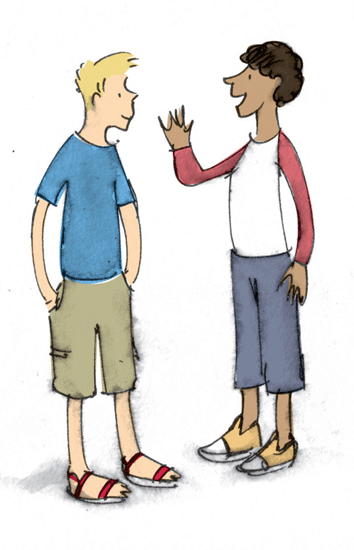 